What is Globalisation?IMF definition:“Growing economic interdependence of countries worldwide through increasing volume and variety of cross border transactions in goods and services, freer international capital flows and more widespread diffusion of technology”InterdependenceSomething that happens in one country will quickly influence happenings in another country.How does Globalisation happen?Is it a new thing?Great Britain ran a series of networks around the world, The East India Company being the first truly global businessRaw materials from coloniesRapid communication via telegraph wires underwaterShared head of StateGlobal military powerImposing a shared cultureEconomic GlobalisationGrowth of TNC’s. Global presence with a global brand.Spread of FDI (Foreign Direct Investment) and growth in world tradeCultural GlobalisationMcDonalds are present in 120 countries with 30,000 restaurants ensures people eat similar food.CNN news means people hear similar newsPolitical GlobalisationDominance of the G8 Western democracies in decision making and the view that democratic, consumerist societies are the way we should ‘aspire’ to.Demographic GlobalisationIncreasing mixing and migrating of populations.Environmental GlobalisationThe realisation that damage to environments require global solutionsOpportunitiesGreat wealth has been created by trade. China’s exports went from $200m in 2000 to $1,000m in 2007FDI has created wealth (China increased from $4 billion to $64 billion between 1996 and 2006)Individuals benefited from migration to economic hotspots like DubaiDeveloped world economies have added knowledge and education which has helped developing countries‘Poaching’ key employees from all over the world.Drawbacks of GlobalisationLeads to inequality – Rich have grown richer poor have got poorer.Govts and TNC’s reduce the role of the individuals making them feel like ‘pawns’. Reduction in trade Unions – increase in exploitationEncourages unsustainable economic growth with negative costs.Westernized global culturePopulationGlobalisation causes migration for mainly economic reasonsOften legal and illegalMigrant stock = 130 million in 2006 (80 million in 1970) 30-40 million illegal migrants 8-10 million refugees 25 million internally displaced people The Role of the TNCDefinition“A firm which owns or controls production facilities in more than one country through direct foreign investment”What are they?Large economically powerful and politically influential as well as important creators of wealthLarge TNC’s have turnovers in excess of some large countriesOften companies employ tens of thousands of peopleThis allows them to wield powerThey are often seen as a blessing and a curseSize isn’t everythingPros and cons of a TNCCosts and BenefitsAttracting FDI from TNC’s is a good way to increase opportunities for employment without Govt’s having to spend great deals of moneyMany TNC’s have shifted production to the developing world at the expense of developed countries this is called “Global Shift” or “De-industrialisation”Unemployment follows in developing world as can be seen from UK in the 1980’s and 1990’sCost Benefits of TNC’sFor all case studies students should have:Home country:Market Area:Employment and turnover figures:Locations of production and salesIssues:Transnational corporations: Case studies: Fender (Case Study good for global shift, TNC movement and cost reduction from cost of labour)The rootsFender began in Fullerton California in 1945Owner and electronics expert Leo Fender began producing an experimental range of music amplifiers and solid bodied electric guitars, starting with the Broadcaster®.Two further models — the Stratocaster® and Telecaster® — became runaway success stories.By the 1960’s they had become the must have guitar for musiciansThe Fender BrandBy the 1960’s Fender was supplying guitars overseas.British guitarists wanted the ‘Strat’ and ‘Telecaster’ made famous in AmericaEric Clapton, Jimi Hendrix,The Brand had legsMany famous bands were using the Fender guitar which made it ‘cool’ and wanted throughout the worldThe CompanyLeo Fender seized the early opportunity of selling his business to Columbia Broadcasting System (CBS) for $13 million in 1965CBS was at that time a major US television broadcaster looking to diversify its business holdings.As part of a larger company, the Fender brand immediately benefited from worldwide advertising, prompting a global surge in consumption1970’s – the bubble burstsThe boom years did not last. By the mid- 1970s, Fender, in common with other US manufacturers, faced a crisis of profitability for several reasons:SE Asian manufacturers benefitted from low labour costsAsian made guitars were imported into USA that mimicked Fender design selling for much lessWorld recession sparked by oil shocks in 1973  and 1979 resulted in higher costsFender’s responseAlthough professional musicians were still prepared to pay 'top dollar', others were lured away by cheap imported imitationsFender had to respondCBS responded by:Developing a near identical cheaper range under the brand name SquierUsed cheaper and fewer componentsMoved prod’n to Japan in 1982Fender Japan became a company name1980’sGlobal growth was still slow Guitar music had become unfashionable synth bands were big like Erasure and Depeche ModeFewer people were buying guitarsWhilst US cost cutting had damaged Fender’s reputation and sales to musicians began to fall1980’s – 1990’sCBS rationalised and put Fender up for saleA group of employees bought it for $9mFender Musical Instruments Corp (FMIC)Canada and Mexico joined NAFTA in 1994This meant Fender could send materials to Mexico and have them assembled cheaply before exportThis helped to compete against AsiaMexico production began in 1987Sales GrowthGuitar music became popular again through bands like Nirvana, Pearl Jam, REMUK bands also became popular like Oasis and BlurFuture looks BrightNew bands are using Fender not only big and popular stadium bands like U2 but also bands like The Arctic Monkeys, Snow Patrol and Beach HouseFordist and post-Fordist manufacturingThe move to Mexico is important in explaining Fender's recent successProd’n follows Fordist principlesHigh output levels for a limited range of relatively inflexible designs keeps the individual unit cost low.The ‘Standard’ Stratocasters and TelecastersSquier and Fender are rolling off Asian conveyor belts in growing numbersPost Fordist Prod’nAlong with the high volume prod’n is the Skilled US craftspeople hand-built expensive customised guitars.designed for an elite niche market comprising professional musicians and affluent guitar collectors (from Bill Gates to Tony Blair, plenty of wealthy people play guitar)This includes:superior high-grade wood and metals worked by handwider ranges of colour and design small batches sold as limited editionsthe artificial creation of a 'distressed' or antique lookWorkforce is skilled and can produce exact replicas of old guitars owned by famous musicians selling for $1000’sThe twenty-first centuryFrom its humble beginnings Fender has grown to a large TNCBuying up smaller manufacturers and obtaining distribution rights for famous guitars like Gretsch and TaylorMarkets are growing in the new economies of the worldAsian markets are now growingDiscussionDo you think Western guitar music — with words sung in English — can continue to influence culture on a global scale?What kind of involvement, if any, do you see Fender having in the African continent during the twenty-first century?Wimbledon tennis balls: A global product.(Case study of TNC – Costs of production and global shift)There are 48 000 Dunlop Slazenger balls used at Wimbledon each year.The materials and labour to make them comes from over 10 different countries.From 1940 – 2002 tennis balls were made in Barnsley, Yorkshire.NOWThe Bataan factory on the island of Basilan in the Southern Philippines is the focus of production.1970’s Philippine government set up Bataan Economic zone to attract FDI.Philippines had cheap, available labour.Where do materials come from?Rubber – Malaysia. Small rubber plantations supply a processing plant near Penang.Glue – Philippines. Rubber from Basilan is mixed with petroleum naphthalene to make glue.Yellow cloth covering – UK Wool (from New Zealand) and a synthetic mix.Tins – IndonesiaFiller and chemicals (make up 60%) of the core of the ball.Clay - South CarolinaSulphur - KoreaSilica - GreeceMagnesium carbonate – JapanZinc oxide - ThailandGlobal marketingWimbledon men's final has worldwide TV audiences of several hundred million.Strategic advertising by Dunlop Slazenger ensures maximum exposure.Product is linked to a successful global name (Wimbledon) and all that goes with it.McDonalds: Global products and global brands(Westernisation of culture, Environmental impacts of TNC’s and Growth of TNC’s)Begun as a burger stand in 1937Ray Kroc bought the company in 1955 and franchised the nameNow has31000 restaurantsOperates in 121 different countries.Serves 46 million customers each dayAnnual turnover $40 billion / year1/3 of all cows reared in the US are used in McDonald burgers8% of US potato crop makes its fries1/8 of US population have worked at McDonalds at some point in their livesBetween 1965 and 1991 annual growth averaged 24%GlobalisationEarly expansion was in US market (still account for 55% of profits)Rapid expansion overseas from 1970’sUK, France, Germany + US (80% of sales)6000 stores in Europe (300 planned in 2003)500 stores in China (100 planned in 2003)The ultimate global brand?McDonalds is synonymous with the American dream and way of lifeWorldwide popularity?First UK store opened in 1974 and people queued for four hours to get in.Kuwait city queue for the first drive thru was seven miles long.Moscow’s Pushkin Square is the busiest store in the world.The ultimate global product? -The BIG MACMeat is frozen and sent to each storeBread is centrally bakedFries are mass producedRecipe is the same worldwideThe name is the same!The ultimate global marketing campaign?Marketing operates around the nameGimmicks such as Ronald McDonald and Hamburglar exist to sell Happy meals to the future customersMcDonalds associates itself with major sporting and world events with world media exposureThe ultimate TNC?McDonaldisation (Ritzer)Predictability – Standardises products so that consumers do not seek alternativesCalculability – The consumer ignores quality and places importance on cost, cost of time and effort to get a mealEfficiency – McDonalds shortens the time between a want and its satisfactionControl of humans – deskilling of workers and consumers, fixed menus, limited options, uncomfortable seats, drive thru process etcThe future2003 first lossUS market saturatedExpansion into poor LEDC’s where market is too smallIncreasing competition from health conscious foodsFalling quality ratingsFew innovative new products e.g. VeggiesImpact of critical books e.g. Fast food nationImpact of anti globalisation campaignersThe futureImprove the quality of its productsPromote foods with higher profit margins e.g... Chicken burgerDeal with the obesity litigation claims in the USA (won Jan 2003 against a group of obese teenagers from the Bronx)Control its global image regarding environmental claimsNIKE – Case Study of Ethics(TNC Ethics/ exploitation of workers and westernization of products, global shift)The CompanySeller of athletic footwear and apparelProduces in 45 countries worldwideHeadquarters in Oregon, USAFounded in 1964Brand name created in 1971Just do It campaign in 1988Criticism started in early 90’s:child laboursafety and health problemsphysical harming of employeesReview of Labour Practices in 1995Nike’s response to growing criticismOrganizational Structure Matrix StructureEach department overlapped by geographic divisions and product categoriesOverlap in managerial responsibilitiesFluid leadership structureNo formal communication link between regional and product headsLabor-intensive:-Manufacturing location -Outsourcing production -Reassess production methodsRising crude oil prices: 65% increase in one year-Transportation, raw materials and energy -Consumer’s disposable income Change of consumer taste: -Athletic shoes - Brown shoesGlobalizationOpportunity: -Lower import tariffs/duties-Access to cheap labor and raw materialsThreat:-Increased competition from AsiaConsumer Demographics Sales:-Ages 30 – 34-Teenagers & Men (early 40s)-Men (20s)Infringement Statistics: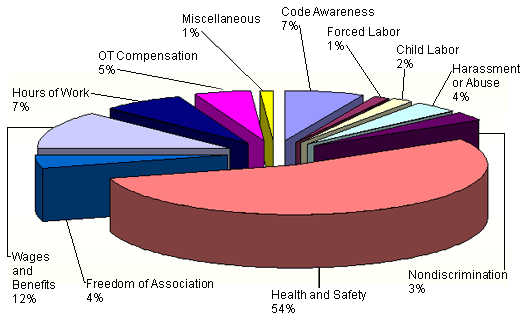 Business Model Operations: -Footwear, apparel, equipment -Other businesses: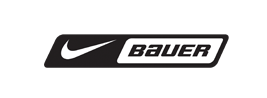 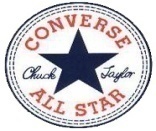 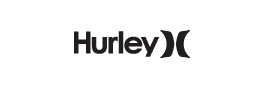 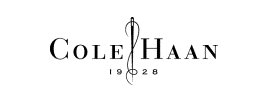 Business-Level Strategy: Integrated cost-leadership and differentiation strategyResources:	-Tangible: Fit, Sphere, Air, Shox technologies	-Intangible: brand name / reputation for innovationCore Competency: Distribution and subcontractors’ networksMass marketingCompetitive advantage:Brand name and celebrity endorsements Bargaining Power of Suppliers:Subcontracts to more than 500 small scale factories Low bargaining power due to Nike’s big volumeBargaining Power of Buyers:Competitive products all compete on differentiationLow switching costsThreat of Potential New Entrants:Economies of ScaleStrong and Well Established Brand NameHigh Capital requirementsLow threatIntensity of Rivalry between Firms in the Industry:High competitive in an Oligopoly (other leading firms 	include Adidas, Puma, Fila, New Balance) Strong brand identity and product differentiation Intensity of Rivalry is moderate Partnership / independent organization Benefits:KnowledgeCredibilityDrawbacks:Control surrender: Information leakageVertical Integration benefits:Full controlMore profitsDrawbacksVery costlyLess flexibleGlobal GroupingsWhat do we mean by global groupings?How many ways are there to classify countries?Wealth (Via GNI)Global position (EU)Religion?Political ideology?WealthRich countries have maintained their dominance during the era of globalisationA lucky few have joined this group such as the Tiger economies of SE Asia (Singapore, S. Korea and China)Economic power is concentrated in three areas N. America, Europe, AsiaOf the 500 biggest TNC’s 162 are from USA and 67 from JapanThese core areas are referred to as the TRIADAround 80% of global wealth is concentrated here linked via complex economic pathways, international hubs and Govt’s.Economic Groupings (GNI)Gross National Income (GNI = GDP + income received from other countries - less similar payments made to other countries)Dividing the world into the rich north and poor south is common. Done originally by the German Chancellor Willy Brandt A Complex WorldThis is too simple some countries are growing whilst others are stagnatingE. Europe has seen a fall in GNI whilst N. Africa has seen a riseGroupings are useful because they allow us to look at development pathwaysCountries can and do move between groups.Singapore was once a NIC but now is a developed countryEconomic GroupingsPolitical GroupingsThis is a more formal grouping of countries called intergovernmental organisations (IGO)These are signed agreements for economic gainLike minded countries usually at similar levels of developmentGroups protect the interests of member states.Trade Blocs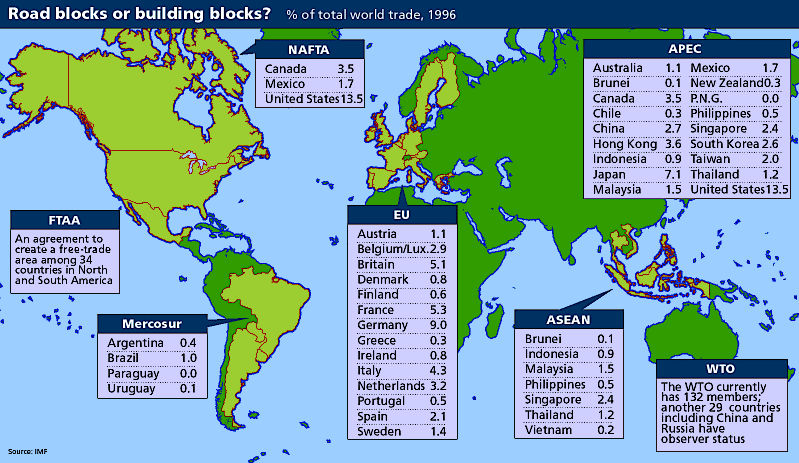 Allow free trade within member statesNo tariffs, taxes or quotas existCountries outside the bloc often have to pay taxes to get products inThese external barriers protect the member countriesWTO work to reduce trade barriers and create free trade. The world gets caught between the twoTrade blocs have become more common as have free trade agreementsThe general consensus is free trade is good, but there is an unwillingness to drop barriersInternational trade growth have lead to significant shifts in wealth and powerDeveloped nations remain in pole positionTiger economies have developed very quicklyBRIC’s have also gained power and wealthMany African countries have barely benefitted.Exam QuestionsSuggest reasons why the membership of trade blocs, such as the EU, has changed over time. (10)Using examples, examine how nations are classified into different types of global groupings. (15)Global NetworksWhat do we understand about networks?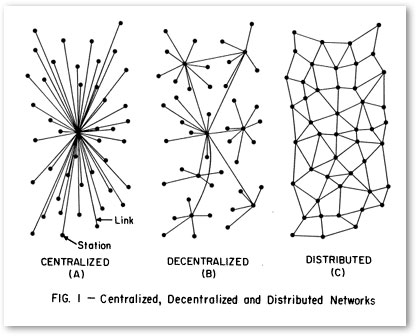 DefinitionsCORE – The most developed and highly populated regions, the growth is fed by the migration of labour from LEDC’sSWITCHED ON PLACES – Nations and areas that are globally connected to other places through production and consumptionWILDERNESS – An area on the planet of relatively untouched by humans and is home to only  a few indigenous people e.g. Borneo and AntarcticaA Shrinking World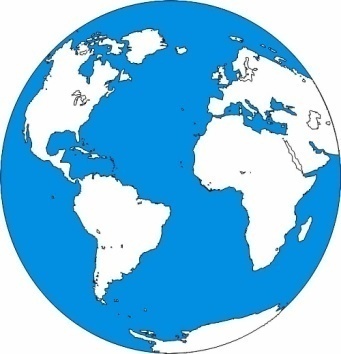 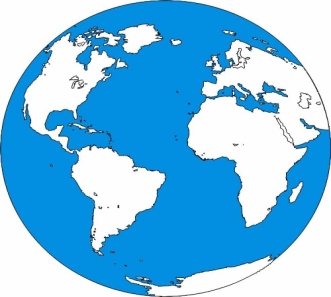 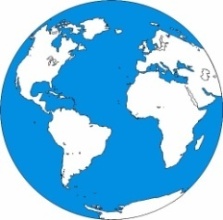 Communications Timeline200 AD first sailing ship1500 – 1700 Industrial canals and stagecoach routes1800 – first steam ship (Crosses Atlantic in 29 days)1866 – Telegraph wires laid across the Atlantic1900’s – early Ford Motor car company 1903 / first TV 1926 / first commercial flight 1928Late 1900’s – first mobile phones – 1980’s / Internet 1989 onwards.The growth in telecommunications has aided businesses with instantaneous communicationBroadband has allowed the quick movements of data around the world in secondsAir Travel pioneer cheap travel for all and movement of large amounts of people quicklyGIS and GPS help to transmit data around the world on locations and pinpoint cargosMobile Phone Take Up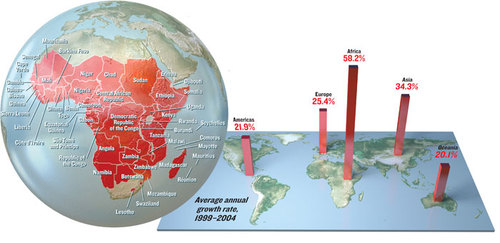 Key TermsCluster – Geographical concentrations of similar businessesCumulative Causation – Wealth becoming concentrated in one area. Globalisation increases this as local people can find markets for their productsGlobal Hub – A settlement that has a global influence e.g. megacities.Multiplier Effect – Positive spin offs from an initial investmentTechnopole – Cluster of technology lead businessesTrickle Down – Positive impacts on the peripheral regions e.g. improved infrastructure.Export Processing Zone – Small industrial area usually on the coast that attracts TNC’s due to tax exemptions or over incentivesWhat Makes a Global Hub?Middle Income CountriesIn rich countries wealth has spread to rural areas whereas countries like Brazil and South Africa still has a large amount of poverty in rural areas.Globalisation has in these cases exacerbated these poverty’sNigeria – elite live in Lagos have huge growth and wealth. Ogoni people of the Niger delta have received nothing from the wealth generated from oil extraction in the regionSwitched Off PlacesVery poorest nationsNot connectedSudan, Chad and parts of Burma whether rural or urbanSubsistence farmers rely on OECD and NGO’s for reliefFarmers may grow for TNC’s but low wages creates no spending powerGlobal ConnectionsWhat is a ‘global network’?Global networks seek to connect the world into an integrated whole. As globalisation is an old process (in new, accelerating, clothes) they have a long history. One of the earliest networks was the Royal Nay in the colonial era. It was augmented by new undersea telegraph technology in the mid to late 19th Century:Are things so different now? Global networks come in a variety of forms. They can be networks of:Business and Trade – physical and financial flows.Communication networks – the internet being the clearest exampleTransport networks – air travel and container / bulk shippingProduction networks – particularly  those of TNCsPolitical networks – especially those that focus on economic / trade ties Demographic networks – flows of people2. Whose connected?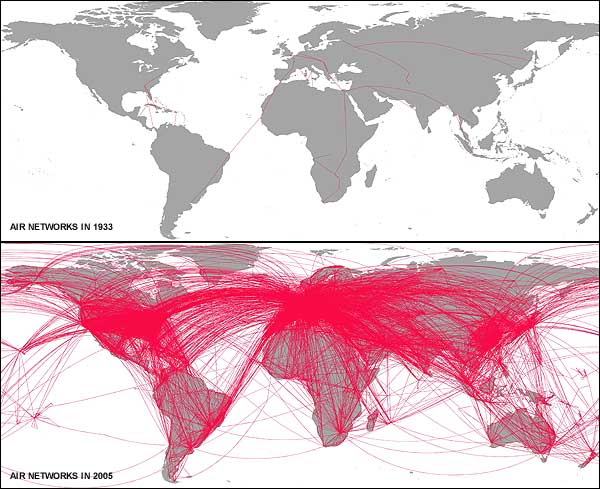 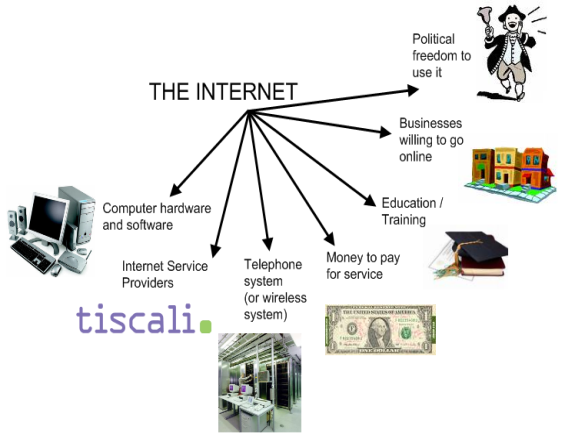 The internet provides one of the best indicators of connectivity. As a technology, it has been adopted extraordinarily rapidly, and has managed to become part of everyday life.The internet requires certain key support features which are strongly related to level of development:The map below shows internet connectivity by connection density. This is related partly to population density, but also to level of development. It clearly shows the global economic cores, but barely manages to trace the outline of Africa. 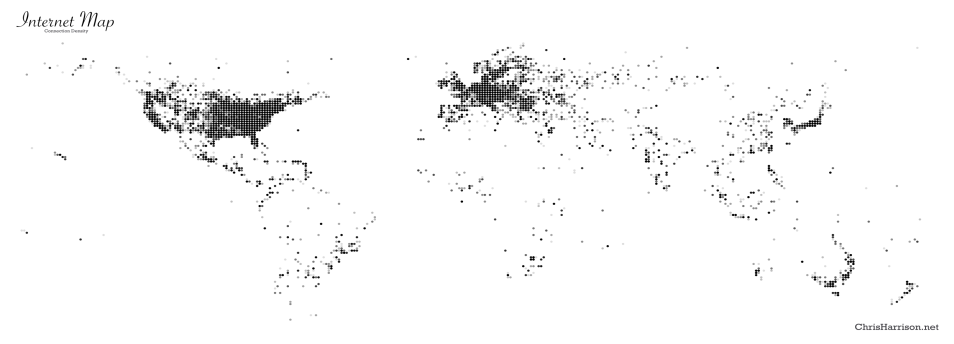 An easy way to find out who is connected, or not, is to examine the pattern of a major TNC. Here is information for MacDonald’s.Note the importance of the three global core areas, and the lack of presence in Africa.Starbucks reveals a classic network pattern. Major retail in its home region, spreading to the 2 other global cores.Sourcing of paper from areas where climate permits softwood timber.Sourcing of coffee largely from regions where it lacks a major retail presence.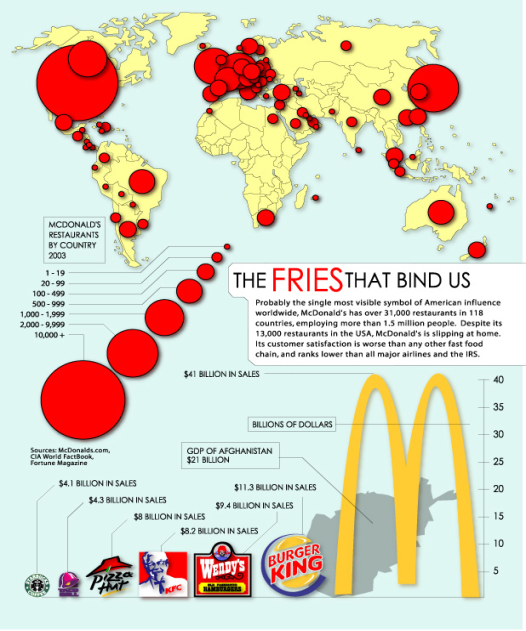 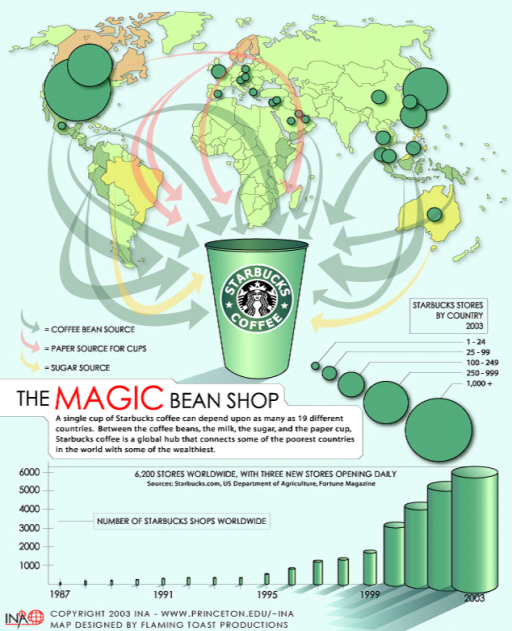 Global Hubs Global hubs are ‘cores’ that demonstrate a number of intense connections to the rest of the world. Places that others wish to connect to. In some cases these are the obvious World Cities such as London and Tokyo. In others, they may possess a particular attribute that others wish to connect with, rather than displaying a full range of connections. Many of course, host the major TNCs of the world. They tend to be places of increasingly diverse populations are demographic flows, as well as flows of finance, trade and ideas, move towards them:Mega-hubs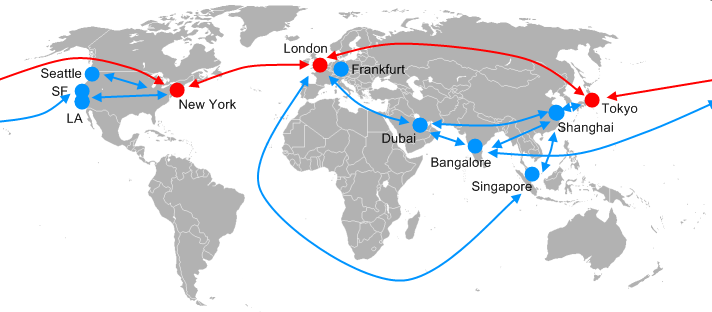 London New York Tokyo Hubs DubaiFrankfurt Bangalore Singapore ShanghaiLA San Francisco SeattleWho’s disconnected?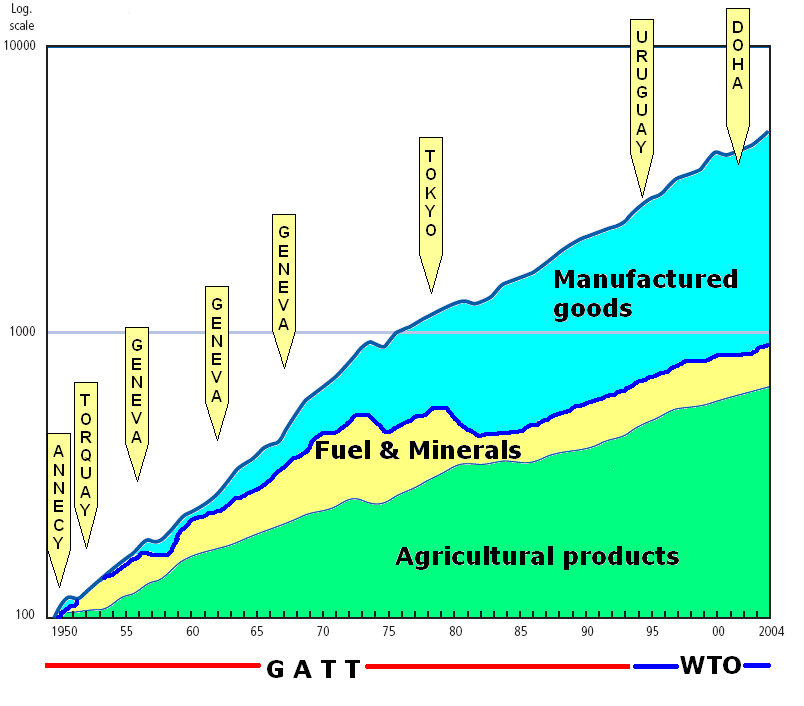 MEDCs – who have generally maintained their share of trade.Asian NICs, who have seen rapid trade growth.Africa and Latin America have not benefited. 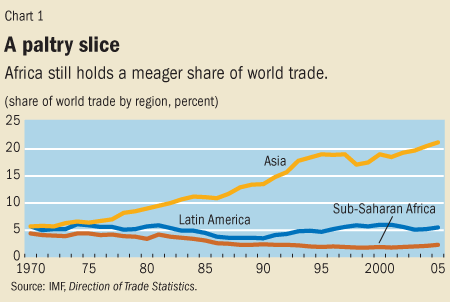 BANANADRAMA: CONNECTING and DISCONNECTING What’s at stake?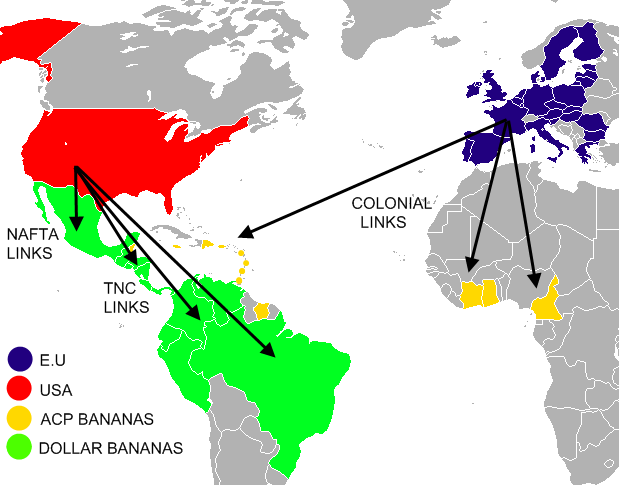 Traditional connections versus free trade connectionsDeveloping nations versus some of the most underdeveloped  TNCs versus small producersCheaper bananas for consumersWorking conditions and wages Creating connections?Major challenge. Getting ‘switched on’ to globalisation requires certain key criteria to be met.In the past, we tended to think of development in terms of the Rostow take-off model Still broadly applicable, although the need for some sophisticated communications technology is increasingly important. The global success story in terms of connections is China, with its 15 years of 9-10% annual economic growth. How has it plugged itself into the global economy whereas others have failed to do so?Consequently China has attracted far more FDI than IndiaThis has contributed to the fact that China is on the verge of a mass consumption economy, at least in the heavily populated coastal zone. 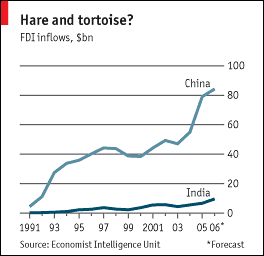 Boom and bust?In the last 2 years in particular, developing world nations have tended to grow stronglyMuch of this growth has been on the back of sharply rising commodity prices, oil, food stuffs and metals. Oil and big food exports have done especially well (Nigeria, Sudan, Argentina, Middle East, Angola).The $100 laptop?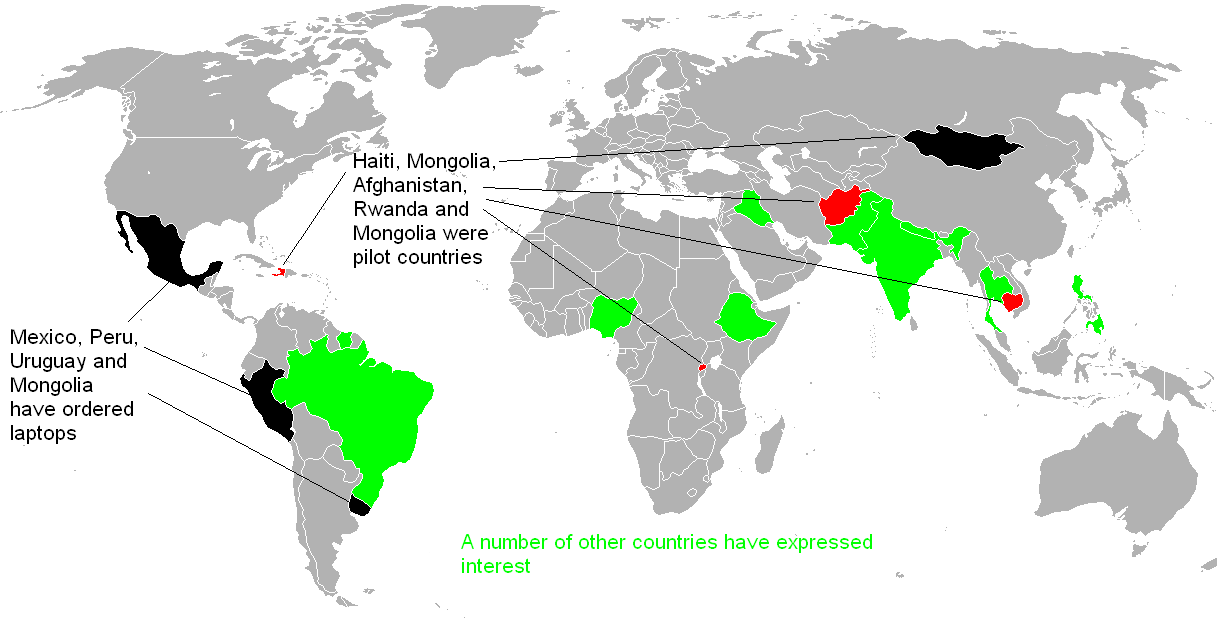 A major global project to ‘get connected’ is the One Laptop per Child (OLPC) scheme, or ‘$100 laptop’. This began in 2005.The laptop itself is a wind up machine, using open source software. A number of large TNCs donated $2 million each to launch the project, including:EBayGoogleAMDNews Corporation It is noticeable that few very poor countries have expressed an interest. The project has been criticised on the basis that:The $188 price is too high The cost of setup, training and internet access costs are not included in the priceThere are more pressing problems, such as lack of clean water, sanitation and food supply.The Indian Government has said, “It would be impossible to justify an expenditure of this scale on a debatable scheme when public funds continue to be in inadequate supply for well-established needs”.Some 85,000 people contributed to the ‘Give one Get One’ programme, but it has now stopped.EasyJet - A Case Study(Case study on global connections – switched on/off low cost TNC)Sir Stelios Haji-Ioannou founded EasyJet.Began EasyJet in 1995 as a UK only airline with 2 craftIt was one of the first airlines to offer no-frills scheduled flights. Initially just working from a telephone booking centre at London Luton airportfirst online booking was madeIn April 1998.EasyJet paved the way for the boom in low cost air travel to EuropeNow the 2nd largest budget airline. In 2007 they handled in the region of 37 million passengersFrom Britain, it now operates scheduled international flights from 11 UK airportsThey now have hub airports all over Europe and their number of European flight routes lies close to 400Making Flights as Cheap as a Pair of JeansSome flights as little as £29 one way1996 saw first flights to Barcelona and from their growth was huge2005 saw its 100 millionth passengerSince then began flying outside the EU to Marrakech and IstanbulGreat Advertising benefitted the company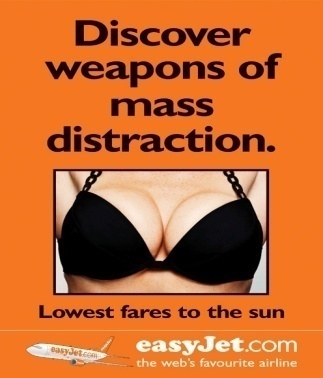 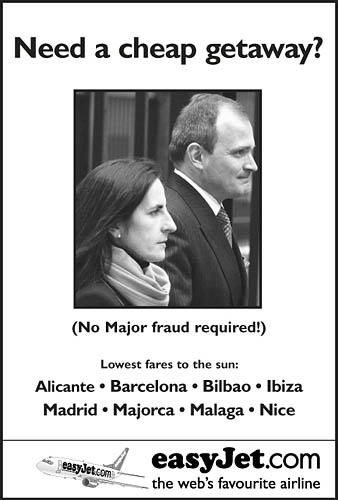 It was clear a major TNC was developing by 1998 when it acquired a 40% share of  the Swiss air company TEA Beal AG allowing it a base in GenevaTechnology helped to build its global network95% of sales are OnlineMaking it one of Europe's biggest Internet retailers30 January 2007EasyJet and Microsoft launch the pioneering “EasyJet desk top gadget.” The two leading technological innovators teamed up for the development of the new Windows Vista and the 2007 Microsoft Office System to create a range of desktop "gadgets" and web services to ensure travel is seamless from desk top to touch down. The "EasyJet desk top gadget" enables customers to personalise flight information and booking services using the Microsoft Vista technology.2 August 2007EasyJet became the first major European airline to offer its customers the opportunity to offset the carbon emissions of their flights by investing exclusively in United Nations-certified projects. All funds contributed by passengers will initially be used to buy carbon credits from the Perlabi Hydroelectric Project in Ecuador.By 2006 it owned 122 aircraft carrying 30 million passengers and creating £2 billion in revenuePlaces they fly to become more ‘Switched – On’ Tallinn, EstoniaOctober 2004 EasyJet began flying to TallinnPopulation 400,000 Flew UK tourist for £40 and city became affordable to visit especially for stag and hen partiesApart from a rise in STD and poor behaviour trade has increased in hotels, bars and nightclubs and Tallinn is now a ‘connected place’Roots - PopulationThe study of population is called demography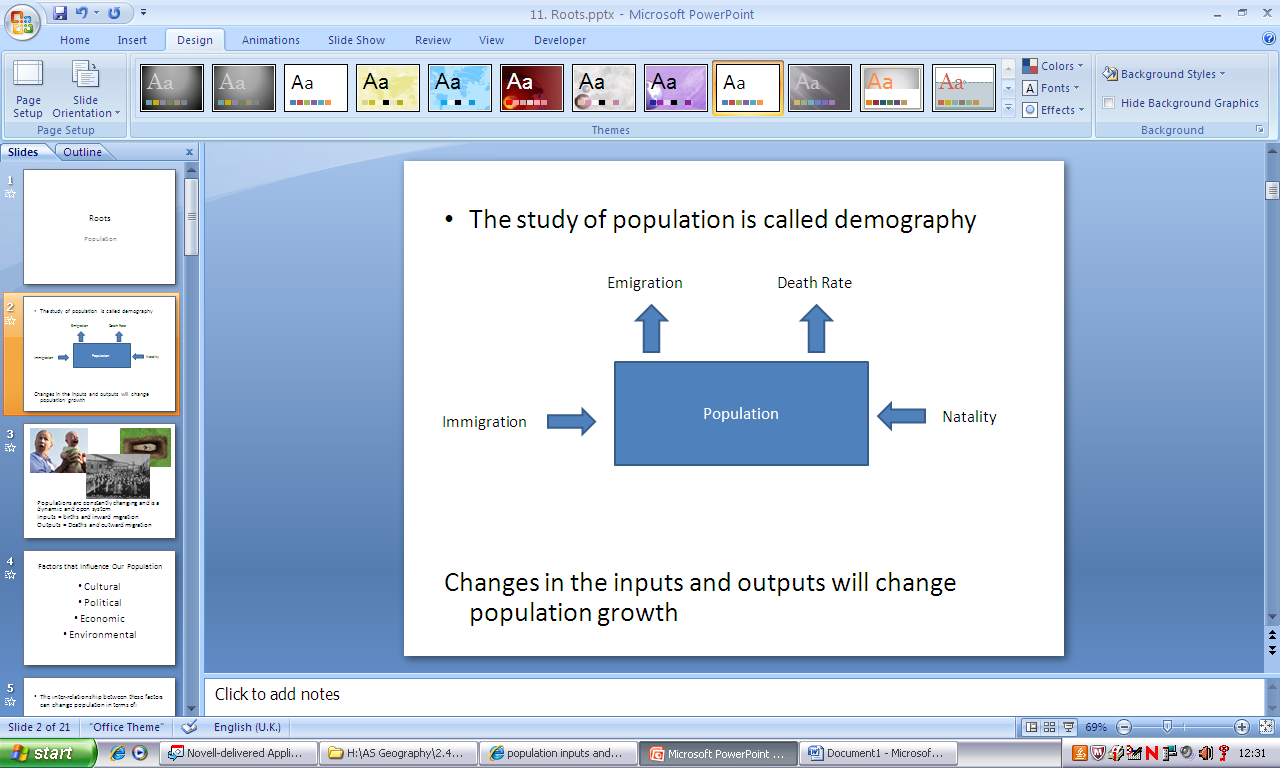 Changes in the inputs and outputs will change population growthPopulations are constantly changing and is a dynamic and open systemInputs = births and inward migrationOutputs = Deaths and outward migration
Factors that Influence Our PopulationCulturalPoliticalEconomicEnvironmentalThe inter-relationship between these factors can change population in terms of:Population GrowthPopulation declineAgeing PopulationYouthful PopulationAgeing Population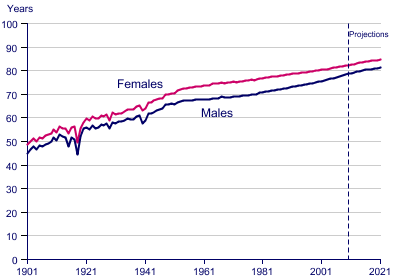 Already 1.2 million people over 85 in the UKAs people live longer the population is ‘Greying’At the same timeas people livinglonger less children are being bornGreying Population costsDependency: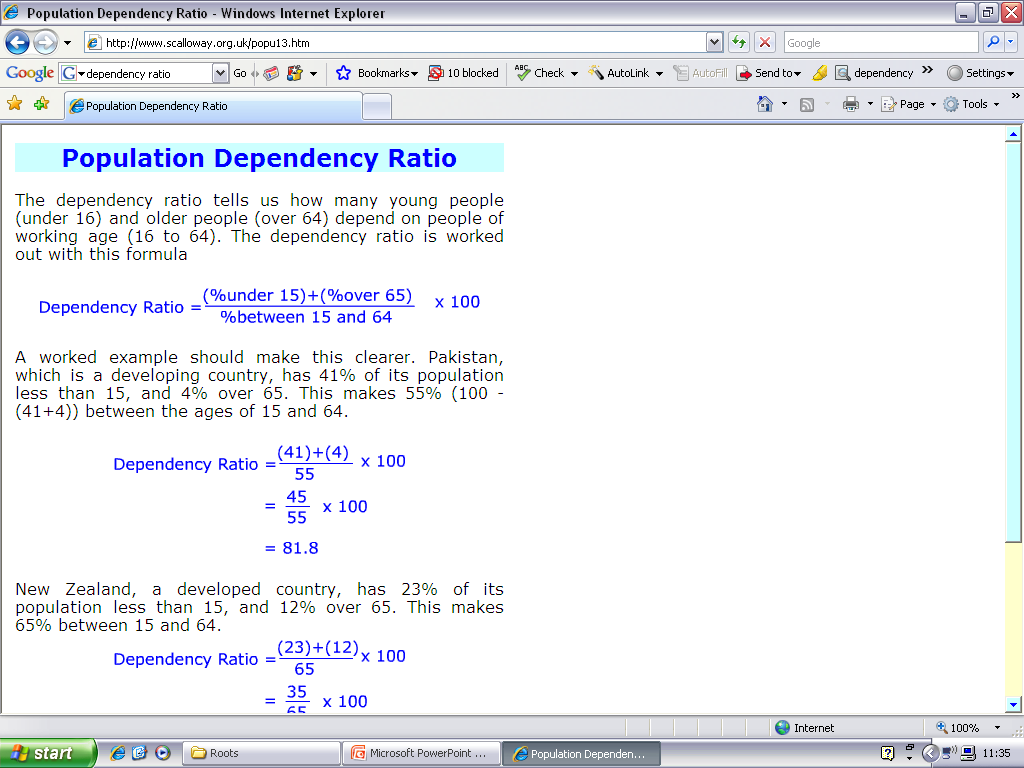 Economic CostsResponsibility and CareBenefitsVoluntary and charity workSpending money on goods and servicesEarning money and still paying taxesWisdom and knowledgeWill Greying go global?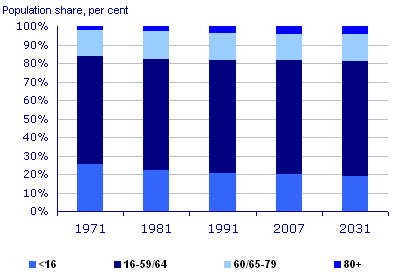 More pensioners than under-16's for first time ever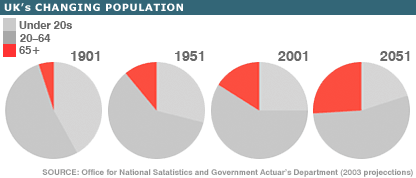 In PairsOn the graph below pick out the reasons for the various changes in birth and death rates Factors that affect StructureFamily SizePopulation almost doubled between 1901 and 2007. However growth in household size has fallenMany households consist of one or two peopleIncrease in life expectancy has lead to an increase in extended familyMigrationPersonal mobility has increased with a general southern drift with now 26% of people living in London and the South East.Counter-urbanisationRural DepopulationEmploymentDecline in traditional manufacturing as well as primary industries  making increasing number of people moving areas for workSocial StatusDuring this century average wages have risen and more and more are entering higher education. This has lead to more social mobility and peoples’ changing aspirations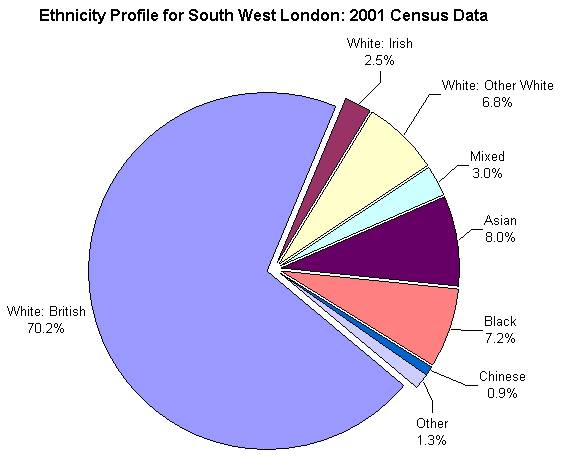 EthnicityThe population make-up of the country is changing. Minorities represent 8% of our population many of these are from former coloniesSince Maastricht Treaty 1993 many European Migrants have arrived in the UKSegregation has changed the makeup of many of our cities.An Ageing Population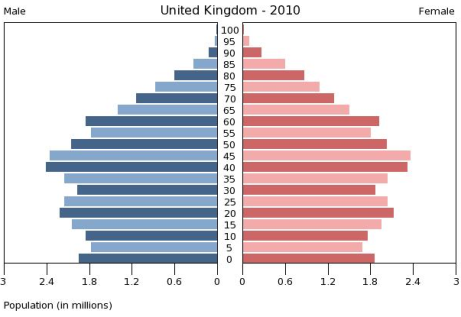 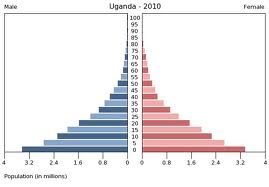 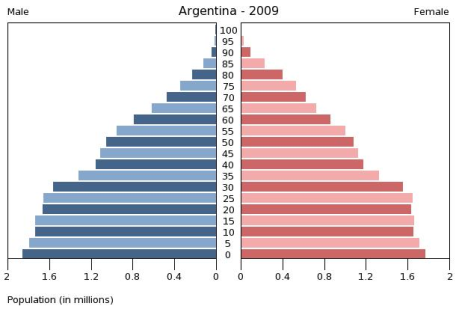 What are the differences between these countries and what benefits and problems do you foresee in the future?MigrationInternational migration is at an all time high. In 2001 191 million people were on the move in 2006 3% of the world pop'n (192 million) were moving and more recently more and more migrants have become concentrated in a smaller number of developed countries. However there are places where people almost never move. A Third of all people do not live in the country where they were born. That number should grow as aging rich societies run short of workers, which should be a boon for development. Workers who have migrated from poor to rich countries already send billions of dollars back to their families each year (REMITTANCES), a flow that surpasses foreign aid. Some immigrants from developing countries, especially students, pick up skills and bring them home—engineers and physicians as well as entrepreneurs who, for example, start computer businesses. These numbers have increased due to economic globalisation.Statistics show that the poorest people tend to remain in their own country and that the educated, professional people are the ones more likely to move. Skilled and educated members of the pop'n in the Source nation are more aware of the opportunities overseas, and are able to move of fill job shortages within the host nations.The impact on the Host NationVoluntary migration is the basic flows of labour.The host nation gains because it helps to fill gaps in the labour markets with the new workers often prepared to work for less money. In 2002 the UK govt expanded its Highly Skilled Migrant Programme which is intended to:attract the brightest and best foreign workersfill skills shortagesAttract lower or intermediate skilled migrantsBalance the UK's own ageing pop'n But it's not just the UK who wants these workers they have to compete with other nations such as Australia, New Zealand, USA, Canada and some other European countries. The expanding global trade means that leading nations require skilled ICT bods and business minded workers in order to compete in the world economy.The Impact on the Source CountryOne of the main benefits for the source country is the amount of money that gets sent back (Remittance) by the migrants. The World Bank estimates this to be in excess of the amount given in aid to individual countries (Up to $233 billion in 2006 this provides vital income for the families left behind. However there are downsides. Migrants are usually the most skilled and so effectively a Brain drain begins and this slows down the development within the source country.Some of the migrants work is low pay, low skilled and seasonalit helps reduce unemployment in the source countryCan reduce fertility ratesConnections and HubsThe twentieth century has seen the opening up of airspace and cyberspace to millions of people around the world. Falling costs and the increase in availability means that networks of communications bring people and places closer together. Well connected places feel the full impact of globalisation.Digital DivideRapid movement of data and communications brings people closer together but slow or no movement seems to push people apart this creates a Digital Divide African nations such as Uganda remain 'Switched Off' with many people outside the realms of the internet or digital age. Africa had 34 million internet users in June 2007 compared with 437 million in Asia and 322 million in Europe. Isolation increases the gulf between the have and the have "nots". It can however also protect areas from westernisation from culture and influence not always wanted and preserves the uniqueness of a place.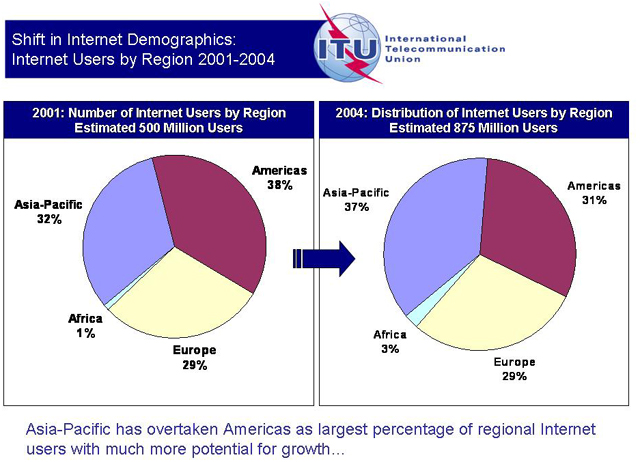 Eastern Europe –Case Study in Migration(Case Study into the movement of Eastern Europeans into Western European countries – COMPULSORY CASE STUDY)Cost to Host NationBenefits to host nationCosts to Source NationBenefits to Source NationCase Study: Spain(Case study in migration to hotspots for climate and higher S of L)Spain's pop'n is growing by around 2% a year -  910,000 people of which only 220,000 are from natural increase the rest are migrants foreign residents make up 9.3% of the pop'n of Spain – (4.1 million Jan 2006)The Spanish govt believe that immigration creates many benefits for the economy. Spain like many other western societies is suffering from an ageing population and its fertility rate is low and the govt is concerned that that the indigenous pop'n will soon be too small to create the strong and educated workforce necessary to be successful in the global economy. It has therefore encouraged the migration of both skilled and unskilled workers. Nearly 65% of all immigrants coming into Spain are between 16-44 so they all can effective contribute to Spain's economy.By and large the majority of the migrants are from Morocco followed by Ecuador and other S. American countries which reflects Spain's colonial past. Many of these countries are Spanish speaking and families have links with Spain so migration is natural.Many migrants are also from countries within the European Union including significant numbers of skilled workers, business people and retired people from the UK. However Spain cannot recruit enough people for the low paid work they have available jobs that are dirty, dangerous and difficult such as farming or construction and so accepts migrants from outside the EU.Some of these are seasonal workers with permission to stay for 6 months or less and come in as members of SAWS (Seasonal Agricultural Workers Scheme) this allows people, mainly students from countries such as the Ukraine, Moldova and Belarus to work within the EU for short term periods.Most of the migrants concentrate along the Mediterranean coast and in Madrid. Some areas of Alicante have over 40% non indigenous residents. The concentration of retired people in some coastal areas has caused concern:The Overseas retired people have not integrated with the local pop'n. Living in small Enclaves with little social contact with the Spanish inhabitants.Puts enormous strain on the already burdened water supply. Local farmers are concerned that tourist and residents are taking too much water for non essential useReduction in the amount of fertile soil near the coast where the land has been sold for development to house the new residents.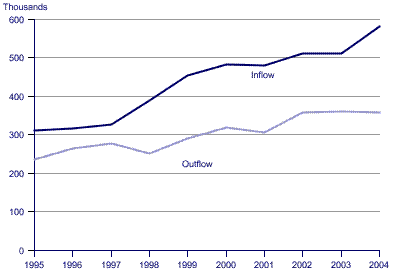 World CitiesRural Urban migrationCities grow from internal growth where rural areas and natural increase feed cities. Most of the people who move to cities from the countryside are young fertile people who therefore cause a high birth rate within the cities, this migration feeds city growth.The poorest areas of the world have the fastest urban growth migration is the largest part, this is even more the case when one city dominates the country these type of cities can often grow at around 7% per yearMuch of this growth is in the form of slumsBy 2020 the number of people living in slums in the developing world will reach 1.3/1.4 billionWhy do people migrate to Cities?Types of Migration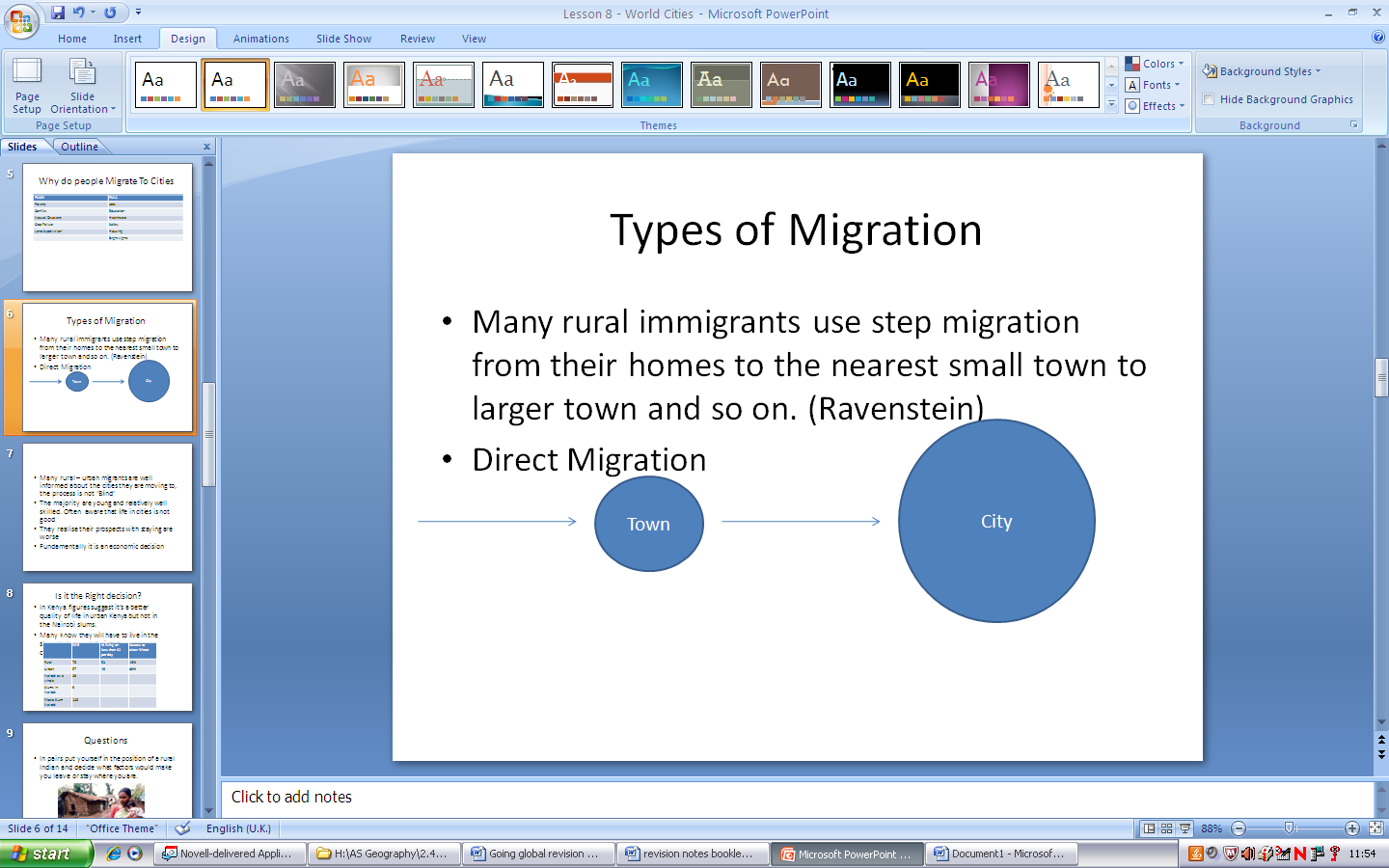 Many rural – urban migrants are well informed about the cities they are moving to, the process is not ‘Blind’The majority are young and relatively well skilled. Often  aware that life in cities is not goodThey realise their prospects with staying are worseFundamentally it is an economic decisionIs it the Right decision?In Kenya figures suggest it’s a better quality of life in urban Kenya but not in the Nairobi slums.Many know they will have to live in the slums but expect there to be more opportunities than in rural areas.QuestionsIn pairs put yourself in the position of a rural Indian and decide what factors would make you leave or stay where you are.In pairs think about the push and pull factors in an urban slumWrite down reasons why you think some cities become global cities (Mega-cities)Mumbai A Case Study(Case study into issues of a world city and plans to develop/ sustainability)FactsMumbai is the largest City in IndiaMumbai was formerly BombayNatural harbour in the opening of the Thane Creek650 sq km of island484 sq km is densely populated14 million peopleReasons for GrowthGenerates 33% of tax revenue40% of all international flightsCentrally positioned in AsiaEasy access to West and ChinaGlobal hub for TNC’sLocal TNC’s growing faster than TNC’sE.g... Tata Steel, Godrej RetailCentre of Bollywood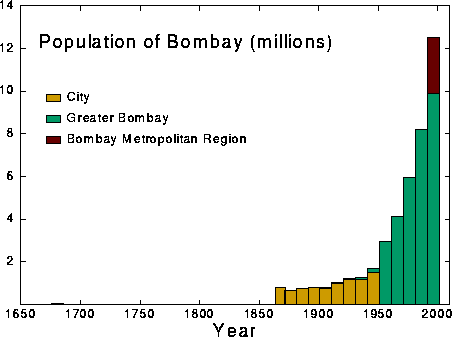 IssuesGrowth has caused high population density and overcrowdingOld and overcrowded transport systemAcute shortage of waterDharavi60% of people live in povertyMany live in Shanty townsDharavi is one of the biggest in AsiaWell organised and some say successfulDharavi covers 220 hectares of land near the airport and an estimated 100,000 people live thereProduces $500m worth of goodsMumbai – The VisionTransport11 million people travel daily by Public Transport. (Rail- 48%, Bus- 44% & Private Vehicles - 8%). Inadequate road network is slowing down the traffic causing chronic road congestion & Environmental pollution. Suburban rail traffic increased by 6 times while the capacity increased by only 2.3 times. 4500 passengers travel per train against the carrying capacity of 1750 resulting an unbearable overcrowding. Vehicular growth Increased from 61,000 to over 1.02 Million in the last four decades. Main objective is to provide a rail based mass transit connectivity to people within an approach distance of 1 to 2 km; to serve the areas not connected by existing Suburban Rail System To provide proper interchange facilities for connectivity to neighbouring areas Total length by 2021 = Total Length 146.5 km  Done in 3 stagesMumbai – The VisionHousingMassive cleanup of city’s housing since 2004200,000 illegal slum dwellers moved45 shanty towns destroyedDharavi is to be redeveloped – 7 storey apartments to be built to re-house dwellersNon-polluting local industries encouraged to continue with help and premises supplied as well as sustainable strategic helpRedevelopment is in private hands with developers receiving 1.3 sq m’s for commercial property for every sq m of housing they build.Mumbai – The VisionEnvironment325 new green spaces to be builtMaintained through corporate sponsorship300 extra public toilets to ease sanitation issuesMumbai – The VisionEmploymentCity needs a growth rate of between 8-10% to succeedHopes to create 200,000 service sector jobs (Healthcare, finance and entertainment)200,000 jobs in new industrial zones around the port and airport (PC assembly and fashion)Construction – 500,000The VisionBy 2013 Mumbai should have wide roads, efficient trains, buses, beautiful seafronts and gardens.Better public utilitiesIf it succeeds it will become a major player in the global network/ economy and provide a healthy environment and place to live.Megacities and SustainabilityCan they be sustainable?To become a world hub urban development must involve social and environmental developmentDepends on good governanceCan be unsustainable because:Lack of adequate housingPoor health/ SanitationWeak urban governance. Lack of will and resourcesEnvironmental quality – poor infrastructuresPoverty – low wages and underemploymentEcocities - Transport and Environment
Developing cities often have extremely poor air pollutionIn 2007 Calcutta reported 70% of pop’n had respiratory problems caused by SPM (Suspended particle matter)WHO said pollution is so severe that a brown cloud shrouds much of SE Asia for most of the year.Reducing this means heavy investment in infrastructureExamples of PollutionMexico City  cars are banned from the city one day a week according to the digits on their number plates (Hoy no circular system) Beijing tried this in 2007DelhiAll buses and rickshaws were converted to cleaner compressed natural gas in 2002Strict emission controls since 2000Many old lorries were bannedSince 1997 SO2 has fallen 35%ChinaShanghai opened the Maglev railway system in 2001 connecting Shanghai to the airportBrazilIn Curitiba (SE Brazil) uses innovative approaches to curbing pollutionLow cost express bus lanes used by 85% of peopleCommunity led recycling schemes and provision of parkingSustainabilityThe idea of a sustainable city is not achievable by most developing countries especially in AfricaThe focus is on basics supported by NGO’s and international aid.Maturing developing cities are better suited to start to reduce pollutionCuritiba in Mexico comes closest to meeting this ideal but it is small with only 3 million people (Similar to the combined pop’n Greater Manchester)DongtanAt the mouth of the Yangtze river in ChinaFirst eco-city.Being built by Shanghai Industrial Investment CorporationAims to create a low energy city that is close to being carbon neutralManaging Change: Global FuturesWe are presented with a set of problems in terms of our global futureDo we live beyond our means?Is our ‘Ecological footprint’ to big?Do we need to grow a global conscience?Should we develop a sustainable future?Is free trade or fair trade the way forward?Re-use, reduce and recycleLiving Beyond our MeansIn the developed world we have what we want and anytime we want it.Strawberries in winterApples from FijiResources around the world are used to fuel our appetite for ‘things’Our global ecological footprint is risingThe UKWe are second only to the USA in consuming natural goods and resourcesOnly the USA is ahead of useIf the whole world were to consume like use we would need the equivalent of 3.1 earths’ worth of resources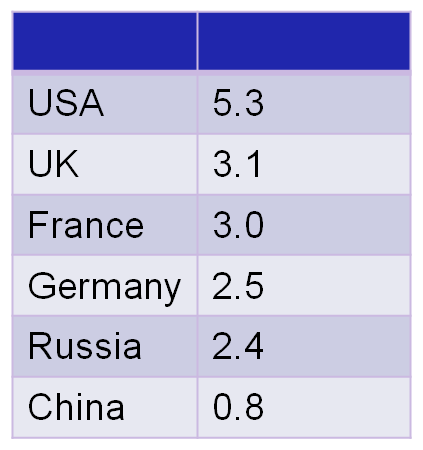 Ecological FootprintDefinition:A measure of the amount of land and water that a population needs in order to produce the land and resources it consumes and to absorb it’s waste, with existing technologyGlobal ConscienceAs we become more globalised we begin to look more outward across geographical boundariesImprovements in communication means we can all witness events at the same time3.9 billion watched the Athens Olympics Many millions watched the Live Earth Concert in 2007We are becoming more aware of worker exploitationImpacts of global debtEnvironmental damageWe are developing a ‘Global conscience’What woke our Global Conscience?Events such as:1970’s Oil crisis1980’s debt crisis1985 – Live Aid1992 – Earth Summit in Rio adopted agenda 21 (Sustainable Development at various levels)2006 – Stern Review2007 Live Earth Global Concert on climate changeFair trade or free trade?Free Trade Where we persuade countries to drop their barriers to trade.Free trade generally means that workers and growers of commodities get less for their productsFair TradeAims to give them a greater proportionEthical ShoppingConsiderationsBuying fair trade productsM&SCo-opSupermarkets label food and more money goes to local producers e.g. Coffee and teaEstimated that all food eaten in UK has a food miles of 30 billion In the average kitchen in UK was 41,000 (twice the globe)IssuesProducing organically uses more land and can cause deforestationLess fertilizers etc means more land neededUsing local means reducing food miles but the increase in travel offsets bulk delivery to supermarketsFood miles aren’t all bad. Food production is less energy intensive in Africa even if flown inBuying local can undermine fair trade and poor countries lose outCarbon Offsetting and TradingCarbon credits can be voluntary or certifiedVoluntary:Payments or projects which offset emissions with equivalent savings of CO2Coldplay planted 10,000 mango trees in Karnataka India to offset the emissions from production of their ‘Rush of Blood to the Head’ album.Besides which after a year most of the trees had died in the dry season and smallholders had lost land in  the processCertified Carbon creditsInternational exchanges of credits aiming to cut emissions globallyAllows high polluters to continue polluting while buying credits off those who don’tReduce, re-use, and recycleLondoners produce 3.4 million tonnes of rubbish a yearAround 80% of our rubbish can be reused, recycled or composted90% of what we buy becomes waste within 6 monthsIn London that’s a tonne/person/yearLandfill sites are running out and pose environmental risksIncineration reduces waste by 75% in weight and 90% by volumeIncineration leads to greenhouse gasesRecycling is cleaner, greener and provides new raw materialsCollection, sorting and processing still requires the use of energy more so than simply producing less waste in the first placeComposting produces humus that improves soilsG8G8Canada JapanFranceRussiaGermanyUnited Kingdom ItalyUnited States Factors accelerating globalisationFactors accelerating globalisationFree Trade Promotes an increase in tradeInternational Organisations WTO, trade Blocs encouraged free trade between groupsOil Money High Oil prices in 70’s promoted wealth in OPEC countries who loaned to LEDC’s creating and boosting industrialisationTNC’s Shifting production to LEDC’s creating global connections and networksCommunications Internet, telecommunications improvements have reduced communication costs.Transport Increase in containerisation , cheap air fares have revolutionised transportFinancial deregulation Government controls have decreased on banks, interest rates and currencies. Making investment easier and therefore higher profitsConsumers Global consumers have increased demand over the world for different products and servicesThe Media Helped to connect the world and increase ‘similar’ thinking about what people ‘should’ want.Illegal MovementsIllegal MovementsThe USA Major flows from Mexico, approx 10 million illegal migrants EU Upto 5 million illegal immigrants across the Southern fringe including Spain, Malta and Italy Middle East Attract migrants from Southern Asia to work in construction and domestic service TNC Turnover ($Billions) Employees Equivalent country GDP ($Billions) Equivalent city size Exxon Mobil 390 81,000 Indonesia (410) St. Helens (100,000) Wal-Mart Stores 374 1.7 million Taiwan (375) Phoenix Arizona (1.6 million) General Motors 203 323,000 Portugal (219) Cincinnati Ohio (330,000) Pros Cons Jobs Thousands of jobs are created by many TNC is less wealthy countries Exploitation TNC’s often accused of exploiting workers in LEDC’s Trade China’s economic growth is a direct result of FDI from TNC’s Unemployment Developed countries often lose out to LEDC low wages Connections TNC’s create global networks and connections that can tie local and national economies into the global system Identity Local cultures and traditions can be eroded by western ideas and brands (Coca cola) COSTS BENEFITS TNC Source Country (Developed World) Job losses due to outsourcing Pollution is ‘exported’ from factories overseas TNC Source Country (Developed World) Abandoned factories create derelict land (LDDC) TNC growth leads to higher profits and more tax paid TNC Source Country (Developed World) Outsourcing countries can suffer from negative media coverage Strong global companies are successful creating jobs and developing TNC Host country (Developing World TNC’s may pay no or low taxes Economic growth due to job creation and consumption TNC Host country (Developing World New locations become polluted as environmental laws are weak Falling poverty levels TNC Host country (Developing World Low wages, long hours and exploitation mean poverty and ill health Local supply chains maybe created TNC Host country (Developing World TNC’s may force local companies out of business TNC demands infrastructure and communications which benefit locals Economic Groupings Examples World Bank GNI Economic Structure MEDC UK, USA, Japan Income higher than $11,115 Service based economies. TNC’s based here. Lots of R+D NIC S. Korea, China, Brazil Upper middle income ($3,500 – 11,115) Service economies with a lot of manufacturing. Primary and secondary inds not as important as once were RIC Thailand, Indonesia Lower Middle($906 - $3500) A lot of primary business, manu’ing growing rapidly develop’t is rapid LEDC Egypt, Peru Low income (< $905) Primary Industry around 40% + of jobs development is slow LDC Bangladesh, Malawi Low income (< $905) Dependant on primary industry – high levels of poverty, getting poorer in absolute terms Grouping Members Role Importance EU Formed 1957 – 27 members Economic union for internal free trade and pop’n movement 7.5% or world pop’n but 31% of global GDP OECD 196130 members, all democratic market economies Ensures rich developed countries run smoothly, tries to reduce corruption and bribery around the world 75% of GDP generated in 30 member countries OPEC 196012 major oil exporters in middle east S. America and Africa Safeguard interests of members and govern price of oil OPEC has 65% of global oil reserves and 35% of prod’n G8 1974UK, USA, France, Canada, Germany, Italy, Japan, Russia Informal forum (The super rich club) 65% of GDP but only 15% of pop’n G20 200321 countries including BRIC’s Formed to press developed nations to open up markets to developing world trade 60% of worlds pop’n and 20% of GDP G77 1964Most African, Asian and Latin American countries (130 in all) Loose group that forms collective voice of developing world Influence is lessening as China is no longer member Natural ResourcesHuman ResourcesStrategic Location that encourages investmentLarge Labour forceOil ResourcesAffluence attracts service providersPhysical factors that aid growth such as minerals or reliefUniversitiesCoastline ideal for tradeLanguages spokenCHINAINDIA 1- A long term strategy of economic reform 1-Reforms in India have been piecemeal 2- Policies that have not worked, have been changed; pragmatic, rather than dogmatic. 2- Key issues, such as corruption and red tape 3- Infrastructure building; as a society it is stable. 3- Governments have tended to change regularly 4- Investment in human capital 4 - Investment has focussed on some areas, leading to growth poles PUSH PULL FACTORSPUSH PULL FACTORSPUSHPULLPUSHPULL